Matematyka kl. VIIIZadanie na 07.04.2020(poniedziałek)Temat: Zadania przygotowujące do egzaminu- ciąg dalszyDrodzy uczniowie w piątek rozwiązywaliście zadania od 1do 10 z załączonego arkusza. Dzisiaj z tego samego arkusza rozwiążcie kolejne zadania od 11 do 18.Zadania na 08.04.2020(wtorek)Temat: Długość okręguObejrzyj filmik od 0:09 – 3:42 https://pistacja.tv/film/mat00444-liczba-pi-i-obwod-kola?playlist=534W zeszycie narysuj okrąg i zaznacz średnicę.L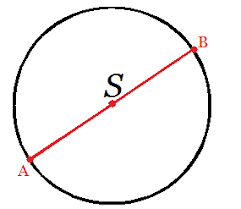 AB-średnicaL –obwód okręgu (kolor czarny)S –środek okręguWykonaj zadanieZadanie: Zmierz średnicę i obwód trzech przedmiotów w kształcie koła lub okręgu. Wyniki wpisz do tabeli, a następnie na kalkulatorze podziel obwód przez średnicę dla każdego przedmiotu i zapisz w ostatniej kolumnie.Wykonane zadania możesz przesłać na mojego maila (a.fedak@soswnowogard.pl) lub pokażesz mi je po powrocie do szkoły.PRZEDMIOTOBWÓDŚREDNICA